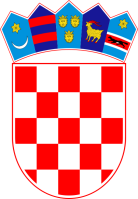            REPUBLIKA HRVATSKA KRAPINSKO – ZAGORSKA ŽUPANIJA                 OPĆINA HUM NA SUTLI                   OPĆINSKO VIJEĆE KLASA:     363-03/21-01/ URBROJ:  2214/02-01-21- Hum na Sutli, _____________ 2021.Temeljem članka 98. stavka 1. Zakona o komunalnom gospodarstvu („Narodne novine“ br. 68/18, 110/18, 32/20) i članka 30. Statuta Općine Hum na Sutli („Službeni glasnik Krapinsko-zagorske županije“ br. 9/21), općinsko vijeće Općine Hum na Sutli  na sjednici održanoj ________________ 2021. godine donijelo je ODLUKUo vrijednosti boda komunalne naknade (B)Članak 1. Ovom odlukom određuje se vrijednost boda komunalne naknade (B) za utvrđivanje iznosa komunalne naknade na području Općine Hum na Sutli (u daljnjem tekstu: vrijednost boda).Članak 2.Vrijednost boda jednaka je godišnjem iznosu komunalne naknade po kvadratnom metru (m2) korisne površine stambenog prostora u I. zoni Općine Hum na Sutli.Članak 3.Vrijednost boda iz članka 2. ove Odluke određuje se u visini od 3,5 kuna po kvadratnom metru (m2). Članak 4.Danom stupanja na snagu ove Odluke prestaje važiti Odluka o vrijednosti boda za obračun komunalne naknade („Službeni glasnik Krapinsko-zagorske županije“ br. 55/18).Članak 5.Ova Odluka stupa na snagu osmog dana od dana objave u Službenom glasniku Krapinsko-zagorske županije, a primjenjuje se od 1. siječnja 2022. godine. 									  PREDSJEDNIK OPĆINSKOG VIJEĆA    Mario Antonić